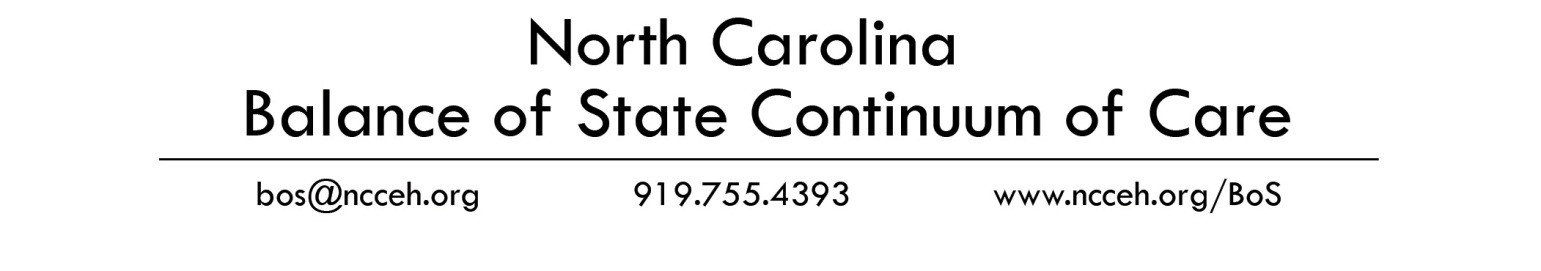 2012 Balance of State Regional Committee Project Application Approval FormThis form certifies that all Continuum of Care funding applications in this region have been reviewed by the Regional Committee and that the priority assigned to them has been determined by committee vote.

Region:  Rockingham 
Name of Regional Committee Lead:  Faye Pierce				
Signature: __________________________________________________________________________Date:       Please submit this signed form and a copy of the meeting minutes at which the vote took place to NCCEH.
Email: bos@ncceh.org	Fax: 888-742-3465Name of Applicant AgencyProject NameProject Type(PH-PSH, PH-RRH, TH, SSO)New/Renewal (N/R)Total Amount of Funding RequestedApproved? (Y/N)Date of Reg. Comm. Meeting When Approved(mm/dd/yy)If electronic vote, mark “e-vote”Priority(1, 2, 3, etc.)New Reidsville Housing AuthorityRHA Supportive Services Grant for Case ManagementPH-PSHN$201,943New Reidsville Housing AuthorityRHA S+C Renewal (31001)PH-PSHR$119,065New Reidsville Housing AuthorityS+C RenewalPH-PSHR$117,123Rockingham County Help for HomelessSHP-TH 2006 RenewalTHR$191,198$     $     